    Башkортостан Республикаhы                                                      Администрация сельского поселения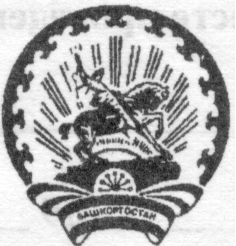     Бэлэбэй районынын муниципаль                                                Донской сельсовет муниципального    районынын Дон ауыл советы                                                      района Белебеевский район    ауыл билэмэhе хакимиэте                                                            Республики Башкортостан  ΚАРАР				                                             РАСПОРЯЖЕНИЕ15 июль 2014 й.                            № 19-р                            15 июля  2014 г.В целях обеспечения соблюдения требований безопасности и надлежащей организации труда водительского персонала Совета и Администрации сельского поселения Донской сельсовет муниципального района Белебеевский район Республики Башкортостан:   Субхангулова Р.З.- главу Администрации сельского поселения Донской сельсовет муниципального района Белебеевский район Республики Башкортостан, назначить ответственным лицом за осуществление и проведение:- предрейсовой проверки, контроля за техническим состоянием автомобиля, находящегося на балансе Совета и Администрации сельского поселения Донской сельсовет муниципального района Белебеевский район Республики Башкортостан;- инструктажей по безопасности дорожного движения, особенностях эксплуатации и условиях работы на линии транспортных средств, в зависимости от погодных условий;- соответствующей отметки в путевом листе водителей, с указанием показателей спидометра (суточного и общего), замера остатков топлива;- проверки наличия штампа медицинского работника о состоянии здоровья;- регистрации времени постановки служебного автомобиля на территорию гаража Администрации.2.   Главному бухгалтеру Минияровой З.М. - принимать путевые листы водителя, имеющие отметки о технической                           исправности автомобиля и прохождения предрейсового и послерейсового медицинского осмотра водителя;3.  Заключить договор с главным инженером ООО «Гарант» Султановым И.И.    на проведение предрейсового технического осмотра автомобиля.4.   Контроль за исполнением распоряжения оставляю за собой.Глава                                                                                   Р.З. Субхангулов